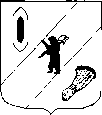 АДМИНИСТРАЦИЯ  ГАВРИЛОВ-ЯМСКОГОМУНИЦИПАЛЬНОГО  РАЙОНАПОСТАНОВЛЕНИЕ28.12.2015   № 1511Об утверждении  Порядка проведения оценки регулирующего воздействия проектов муниципальных нормативных правовых актов и экспертизы нормативных правовых актов(в редакции постановления от 17.02.2020 № 160, 30.03.2020 № 299, 24.02.2021 № 170, 09.03.2021 № 206, 28.03.2023 № 282, 07.08.2023 № 750)В соответствии с Федеральным законом от 06.10.2003 № 131-ФЗ «Об общих принципах организации местного самоуправления в Российской Федерации», законом Ярославской области от 26.12.2014 № 93-з «О порядке проведения оценки регулирующего воздействия проектов нормативных правовых актов Ярославской области, проектов муниципальных нормативных правовых актов и экспертизы нормативных правовых актов»,  руководствуясь статьей 26  Устава Гаврилов - Ямского муниципального района, АДМИНИСТРАЦИЯ МУНИЦИПАЛЬНОГО РАЙОНА ПОСТАНОВЛЯЕТ:1. Утвердить прилагаемый Порядок проведения оценки регулирующего воздействия проектов муниципальных нормативных правовых актов и экспертизы нормативных правовых актов.2. Контроль за исполнением постановления возложить на  заместителя Главы Администрации муниципального района Романюка А.Ю.3. Опубликовать настоящее постановление в официальном печатном источнике и разместить на официальном сайте Администрации муниципального района в сети Интернет.4. Постановление вступает в силу с момента официального опубликования.Глава  Администрациимуниципального района                                                          В.И. СеребряковПриложение к постановлению Администрации муниципального района(в редакции постановлений от 17.02.2020 № 160, 30.03.2020 № 299, 24.02.2021 № 170, 28.03.2023 № 282, 07.08.2023 № 750)                     ПОРЯДОК ПРОВЕДЕНИЯ ОЦЕНКИ РЕГУЛИРУЮЩЕГО ВОЗДЕЙСТВИЯ ПРОЕКТОВ МУНИЦИПАЛЬНЫХ НОРМАТИВНЫХ ПРАВОВЫХ АКТОВ И ЭКСПЕРТИЗЫМУНИЦИПАЛЬНЫХ НОРМАТИВНЫХ ПРАВОВЫХ АКТОВ1. Общие положения1.1. 1.1. Порядок проведения оценки регулирующего воздействия проектов муниципальных нормативных правовых актов и экспертизы муниципальных нормативных правовых актов (далее - Порядок) устанавливает:а) порядок проведения оценки регулирующего воздействия проектов постановлений Администрации Гаврилов-Ямского муниципального района и проектов решений Собрания представителей Гаврилов-Ямского муниципального района, подготовленных Администрацией Гаврилов-Ямского муниципального района, устанавливающих новые или изменяющих ранее предусмотренные муниципальными нормативными правовыми актами обязанности для субъектов предпринимательской и иной экономической деятельности,  а также устанавливающих, изменяющих или отменяющих ранее установленную ответственность за нарушение нормативных правовых актов Гаврилов-Ямского муниципального района, затрагивающих вопросы осуществления предпринимательской и иной экономической деятельности, и проектов муниципальных нормативных правовых актов Гаврилов-Ямского муниципального района (далее - проект нормативного акта), в целях выявления положений, вводящих избыточные обязанности, запреты и ограничения для субъектов предпринимательской и иной экономической деятельности или способствующих их введению, а также положений, способствующих возникновению необоснованных расходов субъектов предпринимательской и иной экономической деятельности и бюджета  Гаврилов-Ямского муниципального района.б) порядок проведения экспертизы постановлений Администрации Гаврилов-Ямского муниципального района, затрагивающих вопросы осуществления предпринимательской и инвестиционной деятельности (далее - экспертиза актов), в целях выявления положений, необоснованно затрудняющих осуществление предпринимательской и инвестиционной деятельности.1.2. Оценка регулирующего воздействия (далее - ОРВ) не проводится в отношении:1) проектов нормативных правовых актов Собрания представителей Гаврилов-Ямского муниципального района устанавливающих, изменяющих, приостанавливающих, отменяющих местные налоги и сборы;2) проектов нормативных правовых актов Собрания представителей Гаврилов-Ямского муниципального района регулирующих бюджетные правоотношения;3) проектов нормативных правовых актов, разработанных в целях ликвидации чрезвычайных ситуаций природного и техногенного характера на период действия режимов чрезвычайных ситуаций.1.3. ОРВ осуществляется структурным подразделением, отраслевым (функциональным) органом Администрации Гаврилов-Ямского муниципального района, обладающим правами юридического лица (далее – разработчик), в соответствии с Законом Ярославской области от 26.12.2014 № 93-з "О порядке проведения оценки регулирующего воздействия проектов нормативных правовых актов Ярославской области, проектов муниципальных нормативных правовых актов и экспертизы нормативных правовых актов" (далее - Закон Ярославской области) и настоящим  Порядком. 1.4. Ответственным за подготовку заключения по результатам ОРВ является отдел экономики, предпринимательской деятельности, инвестиций и сельского хозяйства Администрации Гаврилов-Ямского муниципального района (далее – уполномоченный орган)1.5. Ответственным за размещение информации по ОРВ на официальном сайте Администрации  Гаврилов-Ямского муниципального района в информационно-телекоммуникационной сети "Интернет" является отдел информатизации и связи Администрации Гаврилов-Ямского муниципального района (далее – отдел  информатизации и связи).1.6. Экспертиза актов осуществляется уполномоченным органом.       1.7. Процедура ОРВ проектов нормативных актов проводится с учетом степени регулирующего воздействия положений проекта нормативного акта:- высокая степень регулирующего воздействия - проект нормативного акта содержит положения, устанавливающие новые обязанности для субъектов предпринимательской и иной экономической деятельности, а также устанавливающие ответственность за нарушение нормативных правовых актов, затрагивающих вопросы осуществления предпринимательской и иной экономической деятельности;- средняя степень регулирующего воздействия - проект нормативного акта содержит положения, изменяющие ранее предусмотренные нормативными правовыми актами обязанности для субъектов предпринимательской и иной экономической деятельности, а также изменяющие ранее установленную ответственность за нарушение нормативных правовых актов, затрагивающих вопросы осуществления предпринимательской и инвестиционной деятельности;- низкая степень регулирующего воздействия - проект нормативного акта содержит положения, отменяющие ранее установленную ответственность за нарушение нормативных правовых актов, затрагивающих вопросы осуществления предпринимательской и иной экономической деятельности. 1.8. В случаях, когда разработчиком нормативного правового акта, подлежащего экспертизе или ОРВ является уполномоченный орган, ответственным по подготовке заключения является отдел правового обеспечения и муниципального заказа Администрации Гаврилов-Ямского муниципального района.2. Оценка регулирующего воздействия проектов нормативных актов2.1. ОРВ осуществляется структурным подразделением, отраслевым (функциональным) органом Администрации Гаврилов-Ямского муниципального района, обладающим правами юридического лица, к компетенции которого относятся вопросы, на регулирование которых направлен планируемый к разработке проект нормативного акта: а) самостоятельно при подготовке им проекта нормативного акта;б) на основании сообщения о разработке проекта нормативного акта, поступившего от субъекта правотворческой инициативы, определенного Уставом Гаврилов-Ямского муниципального района.Сообщение о разработке проекта нормативного акта должно содержать следующую информацию:а) сведения о субъекте правотворческой инициативы с указанием его наименования, телефона и фамилии, имени, отчества контактного лица, адреса электронной почты;б) вид, наименование проекта нормативного акта, планируемый срок его вступления в силу, сведения о необходимости установления переходного периода;в) обоснование необходимости подготовки проекта нормативного акта, краткое изложение цели его регулирования с описанием проблемы, на решение которой направлено принятие акта;г) круг лиц, на которых будет распространено действие нормативного правового акта (категории субъектов предпринимательской и иной экономической деятельности), интересы которых затрагиваются предлагаемым регулированием;д) организации, которым субъект правотворческой инициативы предлагает принять участие в его подготовке.Сообщение направляется разработчику в письменной форме и подписывается субъектом правотворческой инициативы.Оценка регулирующего воздействия проектов нормативных актов состоит из следующих основных этапов:размещение на официальном сайте Администрации уведомления о подготовке проекта нормативного акта и проведение его публичного обсуждения.разработка проекта нормативного акта, составление сводного отчета о проведении оценки регулирующего воздействия, их публичное обсуждение.составление заключения по результатам оценки регулирующего воздействия проекта нормативного акта.2.2.  Разработчик готовит уведомление о разработке проекта нормативного акта (далее - уведомление) по форме согласно приложению 1 к Порядку и направляет не позднее 1 рабочего дня в   отдел информатизации и связи для размещения его на официальном сайте Администрации Гаврилов-Ямского муниципального района (далее - сайт Администрации). В уведомлении указывается информация в соответствии с частью 3 статьи 9 Закона Ярославской области. Срок, в течение которого принимаются предложения в связи с размещением уведомления, не может составлять менее 5 рабочих дней со дня размещения уведомления.Подготовка уведомления на основании поступившего от субъекта правотворческой инициативы сообщения о разработке проекта нормативного акта осуществляется не позднее 1 рабочего дня со дня получения сообщения.Разработчик по электронной почте, либо телефонограммой в течение 2 рабочих дней со дня размещения уведомления извещает об этом:- органы и организации, представляющие интересы субъектов предпринимательской и инвестиционной деятельности;-   организации, которым предлагается принять участие в подготовке проекта правового акта;-   Уполномоченного по защите прав предпринимателей в Ярославской области.Заинтересованные лица направляют предложения на электронную почту указанную в уведомлении.2.3. В течение 10 рабочих дней со дня окончания срока подачи предложений, предусмотренных пунктом 2.2 настоящего Порядка, разработчик рассматривает предложения, поступившие в связи с размещением уведомления, подготавливает свод предложений (Приложение 2 к Порядку) и направляет в течение 1 рабочего дня, его в  отдел информатизации и связи для размещения его на сайте Администрации.Предложения, поступившие по истечении установленного в уведомлении срока, к рассмотрению не принимаются.2.4. По результатам рассмотрения предложений, поступивших в связи с размещением уведомления, разработчик проекта нормативного акта подготавливает проект нормативного акта или принимает мотивированное решение об отказе от подготовки проекта нормативного акта. В случае принятия решения об отказе от подготовки проекта нормативного акта разработчик извещает об этом уполномоченный орган, а также:  - органы и организации, представляющие интересы субъектов предпринимательской и инвестиционной деятельности;-   организации, которым предлагается принять участие в подготовке проекта нормативного акта;-   Уполномоченного по защите прав предпринимателей в Ярославской области.Данное мотивированное решение направляется в отдел информатизации и связи для размещения на сайте Администрации.Разработчик разрабатывает проект нормативного акта и сводный отчет, содержащий предусмотренные статьей 11 Закона Ярославской области сведения, по форме согласно приложению 3 к Порядку.2.5. Разработчик готовит объявление о проведении публичного обсуждения проекта нормативного акта (далее - объявление) по форме согласно приложению 5 к Порядку и направляет его в отдел информатизации и связи для размещения на сайте Администрации одновременно с проектом нормативного акта и сводным отчетом. В объявлении указывается форма и сроки подачи предложений заинтересованными лицами.Срок проведения публичных обсуждений устанавливается с учетом степени регулирующего воздействия. Срок проведения публичных обсуждений со дня размещения документов и материалов, предусмотренных пунктом 2.5 данного раздела Порядка, не может составлять менее:- 20 рабочих дней - для проектов нормативных актов, имеющих высокую степень регулирующего воздействия;- 15 рабочих дней - для проектов нормативных актов, имеющих среднюю степень регулирующего воздействия;        - 10 рабочих дней - для проектов нормативных актов, имеющих низкую степень регулирующего воздействия.Разработчик в течение 3 рабочих дней со дня размещения объявления извещает о начале публичного обсуждения органы и организации, указанные в абзаце третьем пункта 2.2 настоящего раздела.Заинтересованные лица направляют предложения на электронную почту указанную в объявлении (письменно, иным способом).2.6. В случае отсутствия содержательного отклика потенциальных адресатов предполагаемого регулирования в ходе проведения публичных обсуждений  при отсутствии развернутых ответов на существенные вопросы, касающиеся предлагаемого правового регулирования проектов нормативных актов, имеющих высокую и среднюю степень регулирующего воздействия, уполномоченный орган принимает решение о продлении  срока публичного обсуждения.Разработчик направляет информацию об основаниях и сроке такого продления уполномоченному органу и  в отдел информатизации и связи для размещения на сайте Администрации.Срок проведения дополнительных публичных обсуждений не может быть менее 5 рабочих дней, со дня размещения информационного сообщения на сайте Администрации о проведении публичных обсуждений.2.7. Разработчик не позднее 10 рабочих дней после окончания срока публичного обсуждения составляет сводку предложений (Приложение 4 к Порядку), поступивших в связи с проведением публичного обсуждения, и направляет в течение 2 рабочих дней ее в отдел информатизации и связи  для размещения на сайте Администрации. Сводка предложений должна содержать решение ответственного за проведение ОРВ об учете предложений или их отклонении с обоснованием причин.Предложения, поступившие по истечении установленного в объявлении срока, не включаются в сводку предложений.При отсутствии поступивших предложений сводка предложений не подготавливается, отсутствие предложений фиксируется в сводном отчете.2.8. По результатам публичного обсуждения в случае необходимости учета поступивших предложений разработчик в течение 5 рабочих дней со дня размещения на сайте Администрации сводки предложений дорабатывает проект нормативного правового акта, а также сводный отчет, включая в него сведения о проведении публичного обсуждения, сроках его проведения, а также сводку предложений поступивших по результатам размещения проекта нормативного акта и сводного отчета. 2.9. Разработчик  по результатам рассмотрения предложений, поступивших при публичном обсуждении проекта акта, может принять решение об отказе от подготовки нормативного акта, о чем информирует уполномоченный орган.Разработчик в течение 10 рабочих дней, с момента окончания обсуждения, направляет информацию об отказе от подготовки проекта нормативного акта в отдел информатизации и связи для размещения на сайте Администрации, извещает о принятом решении органы и организации, указанные в абзаце третьем пункта 2.2 настоящего раздела.2.10. После завершения публичного обсуждения разработчик направляет в отдел информатизации и связи доработанный сводный отчет и проект нормативного акта для размещения на сайте Администрации.Проект нормативного акта и доработанный сводный отчет в течение 1 рабочего дня,  направляются  в уполномоченный орган  для подготовки заключения по результатам ОРВ по форме согласно приложению 6 к Порядку. 2.11. Заключение подготавливается в срок не более 15 рабочих  дней со дня поступления проекта нормативного правового акта и доработанного сводного отчета в уполномоченный орган.Заключение должно содержать выводы, указанные в части 2 статьи 13 Закона Ярославской области.Заключение  в течение 3 рабочих дней со дня подписания, направляется в отдел информатизации и связи для размещения на сайте Администрации.Заключение в части информации о наличии (отсутствии) положений, приводящих к возникновению необоснованных расходов субъектов предпринимательской и иной экономической деятельности, расходов бюджета Гаврилов-Ямского муниципального района, готовится с учетом предложений управления финансов Администрации  Гаврилов-Ямского муниципального района.Заключение в части информации о соблюдении (несоблюдении) порядка проведения оценки регулирующего воздействия согласуется с юридическим отделом Администрации Гаврилов-Ямского муниципального района.2.12. В случае если в заключении содержится вывод о нарушении порядка проведения ОРВ, то  разработчик проводит ОРВ, начиная с невыполненного этапа.2.13. Проект нормативного правового акта, прошедший ОРВ направляется в электронном виде в ЕСЭД на согласование.Выводы, содержащиеся в заключении, учитываются при принятии нормативного  акта.Итоговым выводом заключения об ОРВ являются выводы о наличии либо отсутствии в проекте нормативного акта положений, вводящих избыточные обязанности, запреты и ограничения для субъектов предпринимательской и иной экономической деятельности или способствующих их введению, а также положений, способствующих возникновению необоснованных расходов субъектов предпринимательской и иной экономической деятельности и бюджета Гаврилов-Ямского муниципального района.3. Экспертиза нормативных правовых актов3.1. Экспертиза нормативных актов проводится в отношении постановлений Администрации Гаврилов-Ямского муниципального района, регулирующих отношения, участниками которых являются или могут являться субъекты предпринимательской и инвестиционной деятельности.3.2. Экспертиза нормативного акта осуществляется уполномоченным органом  на основе анализа фактических результатов применения правового акта.3.3. Экспертиза нормативных актов проводится на основании предложений, поступивших от органов государственной власти Ярославской области, органов местного самоуправления, субъектов предпринимательской и инвестиционной деятельности, иных лиц.Предложения по проведению экспертизы нормативных актов должны содержать сведения, указывающие, что положения нормативного акта создают условия, необоснованно затрудняющие ведение предпринимательской и инвестиционной деятельности.3.4.  На основании предложений о проведении экспертизы нормативных актов, поступивших в уполномоченный орган, составляется План проведения экспертизы.3.5. Экспертиза нормативного акта проводится на основании Плана. План утверждается на текущий год, утверждается уполномоченным органом в срок не позднее 01 апреля и размещается на сайте Администрации в течение  3 рабочих дней со дня утверждения плана.В плане проведения экспертизы нормативных актов для каждого нормативного правового акта, подлежащего экспертизе, предусматривается индивидуальный срок проведения экспертизы с учетом особенностей нормативного правового акта. Максимальный срок проведения экспертизы нормативного акта составляет 90 календарных дней.3.6. Уполномоченный орган запрашивает у органа, принявшего муниципальный нормативный акт, осуществляющего функции по нормативно-правовому регулированию в соответствующей сфере деятельности, материалы, необходимые для проведения экспертизы акта.Указанные материалы должны содержать сведения (расчеты, обоснования), на которых основывается необходимость регулирования соответствующих общественных отношений.В случае если органом, принявшим муниципальный нормативный акт, осуществляющим функции по  нормативно-правовому регулированию в соответствующей сфере деятельности, на запрос уполномоченного органа в установленный срок не представлены необходимые в целях проведения экспертизы материалы, сведения об этом указываются в тексте заключения.Уполномоченный орган в течение 5 рабочих дней со дня начала проведения экспертизы нормативного акта,  направляет письменный запрос   представителям предпринимательского сообщества и иным заинтересованным лицам  о предоставлении  информационно-аналитических материалов по предмету экспертизы, предлагая в нем срок для их предоставления.Уполномоченный орган размещает на сайте Администрации уведомление о проведении публичных обсуждений нормативного акта, текст нормативного акта  и другие документы, необходимые для проведения экспертизы. Публичное обсуждение проводится не менее 15 календарных дней.Уполномоченный орган в течение 5 рабочих дней со дня начала проведения экспертизы, направляет уведомление о проведении экспертизы представителям предпринимательского сообщества и иным заинтересованным лицам.3.7. Результаты экспертизы нормативного акта отражаются в мотивированном заключении, которое должно содержать выводы о наличии или отсутствии положений, необоснованно затрудняющих осуществление предпринимательской и инвестиционной деятельности.Выводы о наличии в нормативном акте положений, необоснованно затрудняющих осуществление предпринимательской и инвестиционной деятельности, являются основанием для подготовки проекта нормативного акта, направленного на устранение выявленных нарушений.3.8. Уполномоченный орган готовит заключение (приложение 7) и направляет  в течение 1 рабочего дня в отдел информатизации и связи для размещения на сайте Администрации.3.9. Заключение об экспертизе нормативного правового акта  направляется в течении 3 рабочих дней в адрес органа, принявшего муниципальный нормативный акт, осуществляющего функции по нормативно-правовому регулированию в соответствующей сфере деятельности. 4. Разрешение разногласий, возникающих по результатам проведения ОРВ проектов нормативных правовых актов и экспертизы нормативных правовых актов, затрагивающих вопросы осуществления предпринимательской и инвестиционной деятельности.4.1. В случае несогласия с выводами, содержащимися в заключении уполномоченного органа по результатам проведения ОРВ проектов нормативных актов или экспертизы нормативных актов, разработчик вправе в течение 10 рабочих дней с момента получения заключения представить в уполномоченный орган в письменном виде свои возражения.4.2. Уполномоченный орган в течение 7 рабочих дней с момента получения возражений на заключение (отдельные положения заключения) рассматривает их и в письменной форме уведомляет разработчика о согласии или несогласии с возражениями на заключение (отдельные положения заключения).        В случае согласия с возражениями разработчика на заключение (отдельные положения заключения) уполномоченный орган в срок, указанный в пункте 4.2 данного раздела Порядка, размещает на официальном сайте изменение в заключение, являющееся его неотъемлемой частью.         В случае несогласия с возражениями разработчика на заключение (отдельные положения заключения) уполномоченный орган в срок, указанный в пункте 4.2 данного раздела Порядка, оформляет таблицу разногласий по форме согласно приложению 8 к Порядку и направляет ее разработчику.4.3. Разрешение разногласий, возникающих по результатам проведения ОРВ проектов нормативных актов или экспертизы нормативных актов, в случае несогласия уполномоченного органа с представленными разработчиком возражениями и недостижения договоренности по представленным возражениям, осуществляется на согласительном совещании. Указанное совещание организует и проводит разработчик в срок не позднее 15 рабочих дней с момента получения таблицы разногласий.4.4. В течение 2 рабочих дней со дня проведения согласительного совещания разработчиком оформляется протокол, в котором отражаются сведения об урегулировании разногласий и принятом решении о согласии или несогласии уполномоченного органа с возражениями разработчика на заключение (отдельные положения заключения).       Протокол направляется в уполномоченный орган в срок не позднее 2 рабочих дней с момента его оформления.       В случае согласия с возражениями разработчика на заключение (отдельные положения заключения) уполномоченный орган в течение 2 рабочих дней со дня получения протокола размещает на официальном сайте изменение в заключение, являющееся его неотъемлемой частью.       В случае если урегулирование разногласий не достигнуто, разработчик направляет протокол и необходимые документы (проект нормативного акта, пояснительную записку, заключение) Главе Гаврилов-Ямского муниципального района для рассмотрения и принятия окончательного решения. 4.5. Решение, принятое Главой Гаврилов-Ямского муниципального района по результатам рассмотрения разногласий, является обязательным для всех структурных подразделений Администрации Гаврилов-Ямского муниципального района.Приложение 1к ПорядкуУведомлениео разработке проекта муниципального нормативного правовогоакта, устанавливающего новые или изменяющего ранее предусмотренныемуниципальным нормативным правовым актом обязанности для субъектовпредпринимательской и иной экономической деятельностиНастоящим _________________________________________________________________(указывается наименование разработчика,осуществляющего оценку регулирующего воздействия)(далее -разработчик) уведомляет о принятии  решения о  подготовке   проекта   муниципального   нормативного   правового   акта, устанавливающего  новые или изменяющего ранее предусмотренные муниципальным нормативным  правовым актом обязанности для  субъектов  предпринимательской и иной экономической деятельности:Пожалуйста, заполните и направьте нижеприведенную форму.Разработчик не будет иметь возможности проанализировать предложения, направленные ему после установленного для направления предложений срока.Приложение 2к ПорядкуСВОД ПРЕДЛОЖЕНИЙ,поступивших в связи с размещением уведомленияо разработке проекта муниципального нормативного правовогоакта, устанавливающего новые или изменяющего ранее предусмотренныемуниципальным нормативным правовым актом обязанности для субъектовпредпринимательской и иной экономической деятельностиПриложение 3к ПорядкуСВОДНЫЙ ОТЧЕТо проведении оценки регулирующего воздействия проекта_____________________________________________________________________(указывается вид и наименование проекта муниципальногонормативного правового акта)Приложение 4к ПорядкуСВОДКА ПРЕДЛОЖЕНИЙ,поступивших в связи с проведением публичного обсуждения проекта ____________________и сводного отчета.Приложение 5к ПорядкуОбъявлениео проведении публичного обсуждения проекта муниципальногонормативного правового акта, устанавливающего новые или изменяющегоранее предусмотренные муниципальным нормативным правовым актомобязанности для субъектов предпринимательскойи иной экономической деятельностиНастоящим _________________________________________________________________(указывается наименование разработчика, осуществляющего оценку регулирующего воздействия)(далее  -  разработчик)   уведомляет   о  проведении   публичного обсуждения    проекта    муниципального    нормативного   правового   акта, устанавливающего  новые или изменяющего ранее предусмотренные муниципальным нормативным  правовым актом обязанности для субъектов предпринимательской и иной экономической деятельности,   в   целях  выявления  положений,  вводящих избыточные    обязанности,    запреты    и    ограничения   для   субъектов предпринимательской  и  иной экономической деятельности  или способствующих их введению,  а  также  положений, способствующих возникновению необоснованных расходов  субъектов  предпринимательской  и  иной экономической деятельности и бюджета Гаврилов-Ямского муниципального района:В рамках публичного обсуждения все заинтересованные лица приглашаются направить свои предложения по прилагаемой форме.Приложение 6к ПорядкуЗаключениепо результатам оценки регулирующего воздействия проекта муниципальногонормативного правового актаОтдел экономики, предпринимательской деятельности, инвестиций и сельского хозяйства Администрации Гаврилов-Ямского муниципального района (уполномоченный орган),  рассмотрев проект____________________________________________,_________________________________________________________________(указывается вид и наименование проекта муниципального нормативного правового акта)подготовленный ________________________________________________________________________________(указывается наименование уполномоченного органа, осуществляющего оценку регулирующего воздействия)  с  учетом информации, представленной в сводном отчете, сообщает следующее:Проект акта направлен  разработчиком для подготовки настоящего заключения
	.(впервые/повторно)	.(информация о предшествующей подготовке заключения об оценке регулирующего воздействия проекта акта)Разработчиком проведены публичные обсуждения проекта в срокиИнформация об оценке регулирующего воздействия проекта акта размещена разработчиком на официальном сайте в информационно-телекоммуникационной сети “Интернет” по адресу  (полный электронный адрес размещения проекта акта
в информационно-телекоммуникационной сети “Интернет”)На основе проведенной оценки регулирующего воздействия проекта
акта с учетом информации, представленной разработчиком в сводном отчете, сделаны следующие выводы:(наименование уполномоченного органа) (вывод о наличии либо отсутствии достаточного обоснования решения проблемы
предложенным способом регулирования)	.(вывод о наличии либо отсутствии положений, вводящих избыточные обязанности, запреты и ограничения для субъектов предпринимательской и иной экономической деятельности или способствующих их введению, а также положений, приводящих к возникновению необоснованных расходов субъектов предпринимательской и иной экономической деятельности, а также бюджета Гаврилов-Ямского муниципального района)	.(обоснование выводов, а также иные замечания и предложения)Указание (при наличии) на приложения.Начальник отдела экономики, предпринимательской деятельности,инвестиций и сельского хозяйства АдминистрацииГаврилов-Ямского муниципального района    _________   _____________________                                                                               (подпись)        (И.О. Фамилия)Согласовано:Заместитель Главы Администрации Гаврилов-Ямского муниципального района___________________________     ______________________                   Подпись                                          ФИОНачальник Управления финансов Администрации Гаврилов-Ямского муниципального района___________________________      ______________________                   Подпись                                         ФИОНачальник отдела правового обеспечения и муниципального заказа Администрации Гаврилов-Ямского муниципального района__________________________   ________________________                   Подпись                                         ФИОПриложение 7к ПорядкуЗаключение об экспертизе нормативного правового акта(наименование нормативного правового акта) Настоящее заключение подготовлено  	.(впервые/повторно)(информация о предшествующей подготовке заключения об экспертизе нормативного правового акта)Информация об экспертизе нормативного правового акта размещена на официальном сайте в информационно-телекоммуникационной сети “Интернет” по адресу:	(полный электронный адрес размещения нормативного правового акта
в информационно-телекоммуникационной сети “Интернет”)На основе проведенной экспертизы нормативного правового акта сделаны следующие выводы:  	.(вывод о наличии либо отсутствии положений, необоснованно затрудняющих осуществление предпринимательской и инвестиционной деятельности)	.(обоснование выводов, а также иные замечания и предложения)Указание (при наличии) на приложения.Начальник отдела экономики, предпринимательской деятельности,инвестиций и сельского хозяйства АдминистрацииГаврилов-Ямского муниципального района          ________   _____________________                                                                                  (подпись)             (И.О. Фамилия)Согласовано:Заместитель Главы Администрации Гаврилов-Ямского муниципального района___________________________ ___________________________              Подпись                                                  ФИО Начальник Управления финансов Администрации Гаврилов-Ямского муниципального района___________________________ ___________________________              Подпись                                          ФИО Начальник отдела правового обеспечения и муниципального заказаАдминистрации Гаврилов-Ямского муниципального района___________________________ ___________________________            Подпись                                           ФИОПриложение 8 к ПорядкуТАБЛИЦАразногласий по результатам проведения оценки регулирующеговоздействия проектов нормативных правовых актов и экспертизы нормативных правовых актов Гаврилов-Ямского муниципального района, затрагивающих вопросы осуществления предпринимательской и  иной экономической деятельности_________________________________________________________________(наименование нормативного правового акта,  проекта нормативного правового акта)    По результатам проведения  оценки  регулирующего  воздействия  проектовнормативных   правовых  актов  и экспертизы нормативных правовых  актов  Гаврилов-Ямского муниципального района, затрагивающих вопросы  осуществления  предпринимательской  и  иной экономической деятельности  (заключения по результатам  проведения  оценки  регулирующего воздействия или экспертизы от ____________ № ______________)."___" __________ 20__ г.Руководитель уполномоченного органа__________________________                 (подпись)Проект муниципального нормативного правового актаВид и наименование проекта актаПроект муниципального нормативного правового актаКраткое содержание проекта актаПроект муниципального нормативного правового актаПланируемый срок вступления акта в силу, сведения о необходимости установления переходного периодаПроект муниципального нормативного правового актаОбоснование необходимости подготовки проекта акта, краткое изложение цели его регулирования с описанием проблемы, на решение которой направлено принятие актаПроект муниципального нормативного правового актаКруг лиц, на которых будет распространено действие акта (категории субъектов предпринимательской и иной экономической деятельности), интересы которых затрагиваются предлагаемым регулированиемРазработчик проекта муниципального нормативного правового актаСроки приема предложенийЭлектронный адрес для направления предложенийКонтактное лицо по вопросам подготовки предложений и их направления разработчикуФорма предложенияФорма предложенияЯвляется ли актуальной проблема, решение которой предлагается разработчиком проекта в виде нормативного правового регулирования?Достигнет ли, на Ваш взгляд, предлагаемое нормативное правовое регулирование целей, на которые оно направлено?Является ли выбранный вариант решения проблемы оптимальным? Повлечет ли предлагаемое регулирование затраты субъектов предпринимательской и иной экономической деятельности? Если да - то какие?Какие, на Ваш взгляд, имеются риски негативных последствий решения проблемы предлагаемым способом регулирования?Существуют ли иные варианты достижения заявленных целей регулирования? Если да - выделите те из них, которые, по Вашему мнению, были бы менее затратны и/или более эффективны?Какие, по Вашей оценке, субъекты предпринимательской и иной экономической деятельности будут затронуты предлагаемым регулированием (по видам субъектов, по отраслям, по количеству таких субъектов в городе и проч.)?Учитывает ли предлагаемая дата (срок) вступления в силу правового акта время для перехода к новому правовому регулированию?Иные предложения, которые, по Вашему мнению, целесообразно учесть в рамках оценки регулирующего воздействияКонтактная информацияПодлежит заполнению по желаниюПроект муниципального нормативного правового актаВид и наименование проекта актаПроект муниципального нормативного правового актаКраткое содержание проекта актаПроект муниципального нормативного правового актаПланируемый срок вступления акта в силу, сведения о необходимости установления переходного периодаПроект муниципального нормативного правового актаКруг лиц, на которые будет распространяться действие акта (категории субъектов предпринимательской и иной экономической деятельности), интересы которых затрагиваются предлагаемым регулированиемРазработчик проекта муниципального нормативного правового актаСроки приема предложенийПоступившие предложения, которые целесообразно учесть в рамках оценки регулирующего воздействияКонтактное лицо по вопросам подготовки предложений и их направления разработчику1. Общие положения1. Общие положения1. Общие положения1. Общие положения1. Общие положения1.1Разработчик проекта муниципального нормативного правового актаРазработчик проекта муниципального нормативного правового актаРазработчик проекта муниципального нормативного правового акта1.2Вид и наименование проекта муниципального нормативного правового актаВид и наименование проекта муниципального нормативного правового актаВид и наименование проекта муниципального нормативного правового акта1.3Краткое изложение цели регулирования проекта муниципального нормативного правового актаКраткое изложение цели регулирования проекта муниципального нормативного правового актаКраткое изложение цели регулирования проекта муниципального нормативного правового акта1.4Обоснование необходимости подготовки проекта муниципального нормативного правового актаОбоснование необходимости подготовки проекта муниципального нормативного правового актаОбоснование необходимости подготовки проекта муниципального нормативного правового акта1.5Предлагаемая дата (срок) вступления в силу муниципального нормативного правового акта. Оценка необходимости установления переходного периода и (или) отсрочки вступления в силу муниципального нормативного правового акта либо необходимости распространения предлагаемого регулирования на ранее возникшие отношенияПредлагаемая дата (срок) вступления в силу муниципального нормативного правового акта. Оценка необходимости установления переходного периода и (или) отсрочки вступления в силу муниципального нормативного правового акта либо необходимости распространения предлагаемого регулирования на ранее возникшие отношенияПредлагаемая дата (срок) вступления в силу муниципального нормативного правового акта. Оценка необходимости установления переходного периода и (или) отсрочки вступления в силу муниципального нормативного правового акта либо необходимости распространения предлагаемого регулирования на ранее возникшие отношения1.6Сведения о соответствии проекта муниципального нормативного правового акта законодательству Российской Федерации, Ярославской области, нормативным правовым актам органов местного самоуправления Гаврилов-Ямского муниципального районаСведения о соответствии проекта муниципального нормативного правового акта законодательству Российской Федерации, Ярославской области, нормативным правовым актам органов местного самоуправления Гаврилов-Ямского муниципального районаСведения о соответствии проекта муниципального нормативного правового акта законодательству Российской Федерации, Ярославской области, нормативным правовым актам органов местного самоуправления Гаврилов-Ямского муниципального района1.7Полный электронный адрес размещения уведомления о разработке проекта муниципального нормативного правового акта, срока, в течение которого принимались предложения в связи с размещением уведомления, свода предложений, поступивших в связи с размещением уведомленияПолный электронный адрес размещения уведомления о разработке проекта муниципального нормативного правового акта, срока, в течение которого принимались предложения в связи с размещением уведомления, свода предложений, поступивших в связи с размещением уведомленияПолный электронный адрес размещения уведомления о разработке проекта муниципального нормативного правового акта, срока, в течение которого принимались предложения в связи с размещением уведомления, свода предложений, поступивших в связи с размещением уведомления2. Информация о предлагаемом регулировании2. Информация о предлагаемом регулировании2. Информация о предлагаемом регулировании2. Информация о предлагаемом регулировании2. Информация о предлагаемом регулировании2.1Описание предлагаемого регулирования и иных возможных способов решения проблемыОписание предлагаемого регулирования и иных возможных способов решения проблемыОписание предлагаемого регулирования и иных возможных способов решения проблемы2.2Риски негативных последствий решения проблемы предложенным способом регулированияРиски негативных последствий решения проблемы предложенным способом регулированияРиски негативных последствий решения проблемы предложенным способом регулирования2.3Основные группы субъектов предпринимательской и инвестиционной деятельности, иные заинтересованные лица, включая органы местного самоуправления Гаврилов-Ямского муниципального района, интересы которых будут затронуты предлагаемым регулированиемОсновные группы субъектов предпринимательской и инвестиционной деятельности, иные заинтересованные лица, включая органы местного самоуправления Гаврилов-Ямского муниципального района, интересы которых будут затронуты предлагаемым регулированиемОсновные группы субъектов предпринимательской и инвестиционной деятельности, иные заинтересованные лица, включая органы местного самоуправления Гаврилов-Ямского муниципального района, интересы которых будут затронуты предлагаемым регулированием2.4Новые обязанности, запреты, ограничения для субъектов предпринимательской и инвестиционной деятельности либо изменение содержания существующих обязанностей, запретов и ограниченийНовые обязанности, запреты, ограничения для субъектов предпринимательской и инвестиционной деятельности либо изменение содержания существующих обязанностей, запретов и ограниченийНовые обязанности, запреты, ограничения для субъектов предпринимательской и инвестиционной деятельности либо изменение содержания существующих обязанностей, запретов и ограничений2.5Новые полномочия, обязанности и права органов местного самоуправления  Гаврилов-Ямского муниципального района или сведения об их изменении, а также порядок их реализацииНовые полномочия, обязанности и права органов местного самоуправления  Гаврилов-Ямского муниципального района или сведения об их изменении, а также порядок их реализацииНовые полномочия, обязанности и права органов местного самоуправления  Гаврилов-Ямского муниципального района или сведения об их изменении, а также порядок их реализации2.6Оценка расходов (их наличие или отсутствие) субъектов предпринимательской и инвестиционной деятельности, связанных с необходимостью соблюдения установленных обязанностей, запретов, ограничений либо изменением содержания существующих обязанностей, запретов и ограниченийОценка расходов (их наличие или отсутствие) субъектов предпринимательской и инвестиционной деятельности, связанных с необходимостью соблюдения установленных обязанностей, запретов, ограничений либо изменением содержания существующих обязанностей, запретов и ограниченийОценка расходов (их наличие или отсутствие) субъектов предпринимательской и инвестиционной деятельности, связанных с необходимостью соблюдения установленных обязанностей, запретов, ограничений либо изменением содержания существующих обязанностей, запретов и ограничений2.7Оценка соответствующих расходов (возможных поступлений) бюджетов бюджетной системы Российской Федерации, включая расходы (возможные поступления) местного бюджетаОценка соответствующих расходов (возможных поступлений) бюджетов бюджетной системы Российской Федерации, включая расходы (возможные поступления) местного бюджетаОценка соответствующих расходов (возможных поступлений) бюджетов бюджетной системы Российской Федерации, включая расходы (возможные поступления) местного бюджета2.8Необходимые для достижения заявленных целей регулирования организационно-технические, методологические, информационные и иные мероприятияНеобходимые для достижения заявленных целей регулирования организационно-технические, методологические, информационные и иные мероприятияНеобходимые для достижения заявленных целей регулирования организационно-технические, методологические, информационные и иные мероприятия2.9Иные сведения, которые позволяют оценить обоснованность предлагаемого регулированияИные сведения, которые позволяют оценить обоснованность предлагаемого регулированияИные сведения, которые позволяют оценить обоснованность предлагаемого регулирования3. Сведения о проведении публичного обсуждения3. Сведения о проведении публичного обсуждения3. Сведения о проведении публичного обсуждения3. Сведения о проведении публичного обсуждения3. Сведения о проведении публичного обсуждения3.13.1Сроки проведения публичного обсуждения3.23.2Предложения, поступившие в связи с проведением публичного обсужденияПериод проведения  публичного обсуждения  Период проведения  публичного обсуждения  Период проведения  публичного обсуждения  Период проведения  публичного обсуждения  Период проведения  публичного обсуждения  № п/пНаименование (для организации), фамилия, имя, отчество (для физического лица)Структурный элемент проекта актаПредложения и (или) замечания Решение ответственного за проведение ОРВ об учете предложений и (или) замечаний или их отклонении с обоснованием причинВид и наименование проекта муниципального нормативного правового актаРазработчик проекта муниципального нормативного правового актаСроки приема предложенийЭлектронный адрес для направления предложенийКонтактное лицо по вопросам подготовки предложений и их направления к разработчикуПрилагаемые к объявлению документы1) проект муниципальногонормативного правового акта_____________________________    (наименование проекта муниципального нормативного       правового акта) 2) сводный отчетКонтактная информацияКонтактная информацияКонтактная информацияНаименование (для организации), фамилия, имя, отчество (для физического лица)Наименование (для организации), фамилия, имя, отчество (для физического лица)Телефонный номер контактного лицаТелефонный номер контактного лицаАдрес электронной почты контактного лицаАдрес электронной почты контактного лицаNп/пСтруктурный элемент проекта актаПредложения и (или) замечания1Пункт 1 проекта акта2Пункт 2 проекта акта3...4Иные предложения к проекту актасспо.(срок начала  публичного
обсуждения)(срок окончания публичного
обсуждения)Отдел экономики, предпринимательской деятельности, инвестиций и сельского хозяйства Администрации Гаврилов-Ямского муниципального район в соответствии с Порядкомпроведения оценки регулирующего воздействия проектов муниципальных нормативных правовых актов и экспертизы нормативных правовых актов, рассмотрел и сообщает следующее:№п/пЗамечания и предложения уполномоченного органа, высказанные по результатам проведения оценки регулирующего воздействия проекта нормативного акта, экспертизы или оценки нормативного акта Гаврилов-Ямского муниципального районаОбоснования несогласия с замечаниями и предложениями уполномоченного органа, высказанные разработчиком проектов нормативных актов Гаврилов-Ямского муниципального районаМотивированные обоснования несогласия с возражениями органа-разработчика, высказанные уполномоченным органом 1234